Вучэбны прадмет: ”Замежная мова (нямецкі)“Чудук Людміла АдамаўнаНастаўнік нямецкай мовы першай кваліфікацыйнай катэгорыіДзяржаўная ўстанова адукацыі «Затур’янскі навучальна-педагагічны комплекс дзіцячы сад – сярэдняя школа»Клас: 9Тэма: ”Адносіны ў сям’і.  Чытанне“Тып урока: камбінаваны ўрокМэтa: павінна быць мэта і задачыадукацыйная: стварэнне ўмоў для актуалізацыі лексічных адзінак па тэме “Міжасобасныя адносіны”,                       разуменне асноўнай інфармацыі прачытанага тэксту па тэме ўрока, выказванне сваіх думак;развіваючая: развіццё ўменняў і навыкаў працаваць з тэкстам, выконваць рознаўзроўневыя заданні;                       развіццё ўменняў прагназаваць тэму тэкста;                       развіццё ўвагі, памяці, мыслення;выхаваўчая: выхаванне адказных адносін да вучобы;                      выхавнне цікавасці да вывучэння замежнай мовы Абсталяванне: раздатачны матэрыял, карткі, А.Ф. Будзько, І.Ю. Урбановіч, вучэбны дапаможнік для 9 класа ўстаноў агульнай сярэдняй адукацыі з беларускай мовай навучання.Моўны матэрыял:  Wörter zum Thema „Zwischenmenschliche Beziehungen“; Ich fühle mich in der Familie … Зрабіць згодна дадатку 1Ход урокаДадатак 1WUTBELEIDIGUNG ALLEINSEIN GLÜCK FREUDE UNVERSTÄNDNISДадатак 2Findet die Paare	Das Altenheim                                          звяртацца на ты Die Bekanntschaft                                     адзінокіSich beschweren                                       дом для састарэлыхDie Bestrafung                                          цярпеннеDie Beziehung                                           суседDuzen                                                        знаёмства      Einsam                                                       павагаDie Geduld                                                скардзіццаDas Gefühl                                                шчасцеDas Glück                                                  пачуццёDer Nachbar                                              сваяк Der Respekt                                               давяраць   Sorgen                                                       падтрымлівацьUnterhalten                                                пакараннеVermeiden                                                 пазбягаць   Vertrauen                                                   клапаціцца Der Verwandte                                          адносіныДадатак 3Sich beschwerenBestrafenDuzenLösenSiezenSorgenUnterhaltenVermeidenVertrauenДадатак 4Bekannt - ________________________Bestrafen - ________________________Geduldig - ________________________Sich fühlen - ______________________Nah - ________________Streiten - _______________________Sich Verhalten - _______________________Vertrauen - ___________________________Дадатак 5Welche Beziehungen können zwischen den Eltern und den Kindern sein?Welche Beziehungen können zwischen einem  Lehrer und einem Schüler sein?Welche Beziehungen können zwischen einer Mutter und einem Kind sein? Zwischen den Eltern und den Kindern kann  Liebe sein. Zwischen einem Lehrer und einem Schüler kann der Respekt sein. Zwischen einer Mutter und einem Kind können die Muttergefühle sein.Дадатак  6Ich habe mit meiner Eltern Glück.  Vor allem ist mein Vater nicht so streng wie andere Väter. Wenn ich aus der Schule komme, dann mache ich mir das Essen, räume meine Zimmer auf, mache das Bett und danach  habe ich bis acht Uhr Freizeit. Meine Mutter glaubt, dass ich viel zu viel Freizeit habe. Die findet auch nicht gut, dass mein Vater mir viel erlaubt. Es gefällt ihr nicht, dass ich rauche. Meine Mutter macht immer so, was die anderen sagen. Zum Beispiel, vor kurzem haben die Nachbarn ihr gesagt: „Claudia bekommt zu viel Taschengeld “. Ich bekomme im Monat 40 Euro.  Meine Mutter hat das sofort dem Vater erzählt. Aber mein Vater weiß ganz genau, wie ich mein Taschengeld ausgebe. Meine Mutter ist nicht schlecht, aber sie hört ja immer darauf , was die anderen sagen und tut dann auch immer, was die anderen sagen. Wenn die Nachbarn mich auf der Straße mit einem Jungen sehen, dann sagen sie, dass ich nur mit Jungen flirte. Wenn die Erwachsenen so sagen, dann bin ich sehr unzufrieden und denke: Waren sie einmal jung?Ich kenne ein Mädchen, die ist mal auch von zu Hause weg, weil sie wirklich nichts unternehmen durfte. Sie hat keinen Vater und wohnt nur mit ihrer Mutter. Sie musste nur zu Hause bleiben und putzen. Manchmal dachte ich auch, einfach von zu Hause wegzugehen. Aber ich hatte davor Angst. Und dann habe ich ja bei meinen Eltern noch nicht schlecht. Unbekannte Wörter:Streng - строгі                                                                                       mit Jungen filierten – фліртаваць з хлопцаміAufräumen - прыбіраць                                                                         zu Hause weg  - уцякаць з дому                                                                         Viel Freizeit haben – мець шмат часу                                                   Angst haben - баяццаErlauben - давяраць                                                                                Schlecht - кепскаRauchen - курыцьTaschengeld bekommen – атрымоўваць кішэнныя грошы           Ausgeben – траціцьДадатак 7In diesem Text geht es um…а) eine unglückliche  Familie.b) Claudia, die  schlechte Beziehungen mit Eltern  haben.с) einen Jung, die nur eine Mutter hat. d) Claudia, die gute Beziehungen mit Eltern  haben, besonders mit dem Vater.Дадатак 8Meine Mutter glaubt, dass ich viel zu …  habe. (a. viel Freizeit, b) keine Freizeit )Claudia bekommt im Monat … Euro.a)70 b) 40 ).Meine Mutter ist nicht schlecht, aber sie …. (a) hört   b) sagt)  ja immer darauf, was die anderen sagen und tut dann auch immer, was die anderen …. (a) antworten  b) sagen).Claudia kann ein Mädchen, die hat (a) keinen Vater b) keinen Mutter) und wohnt nur mit (a) ihrer Mutter b) seinem Vater). Дадатак 9Дадатак 10Steht das im Text? Ja oder nein?Wenn es um Claudias Erziehung geht, sind ihre Eltern gewöhnlich derselben Meinung.2. Claudias Mutter gefällt nicht, dass ihre Tochter raucht.     3. Claudias Vater weiß genau, wofür(на што)  seine Tochter ihr Taschengeld ausgibt.4. Claudia macht verschiedene Arbeiten im Haushalt. Дадатак 11Die Fragen:Über wen ärgert sich Claudia?Wer macht auf Claudias Mutter einen schlechten Einfluss?Warum ärgert sich Claudia über ihre Mutter?Warum wollte Claudia von zu Hause weggehen?Дадатак 12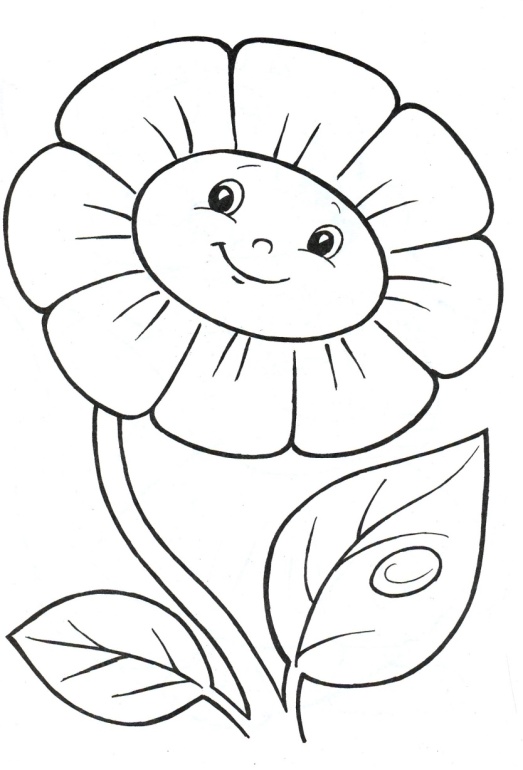 №Этап Этап ЗадачыЗмест этапаЧасЧасЗаўвагі1Арганізацыйны этапАрганізацыйны этапУвесці ў атмaсферу іншамоўных зносін, арганізаваць вучняў да работы на ўрокуGuten Tag! Setzt euch! Ich bin sehr froh, heute in der Stunde zu sehen, und hoffe auf eure tüchtige Arbeit.Zuerst biete ich die Bilder, wo die Gefühle der Kinder stellen dar.                       5  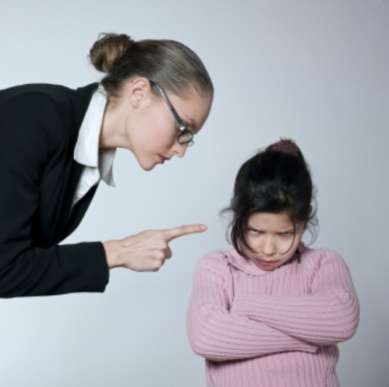 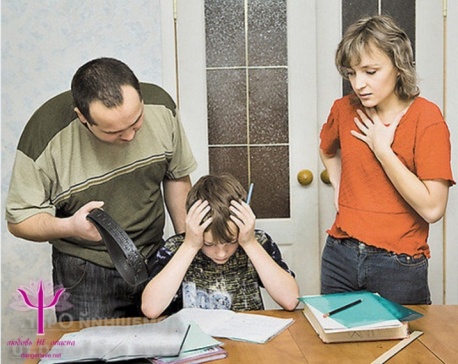 6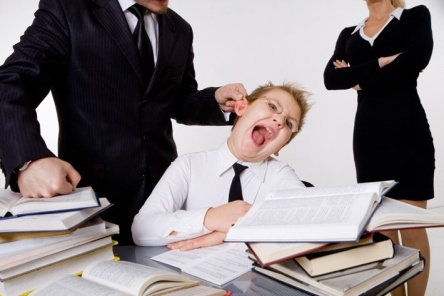 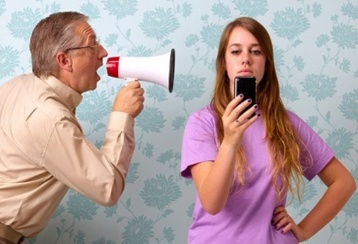 3.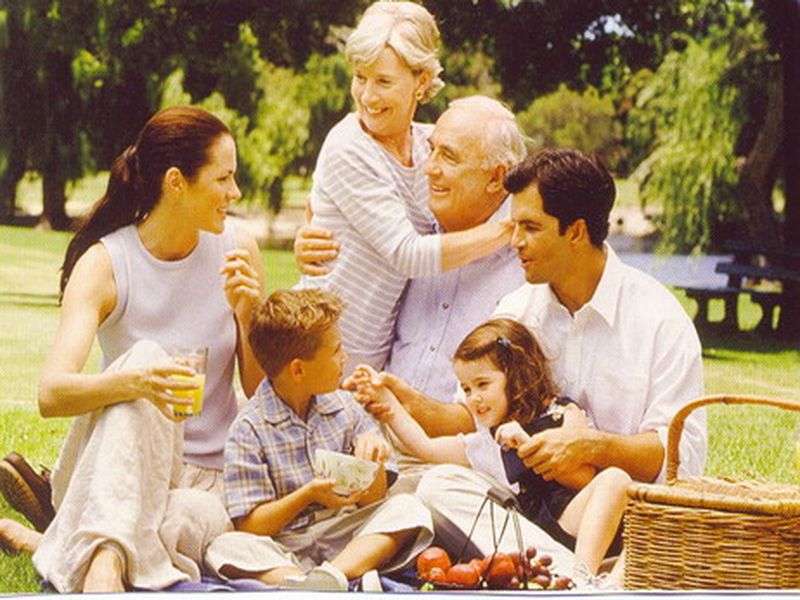 4.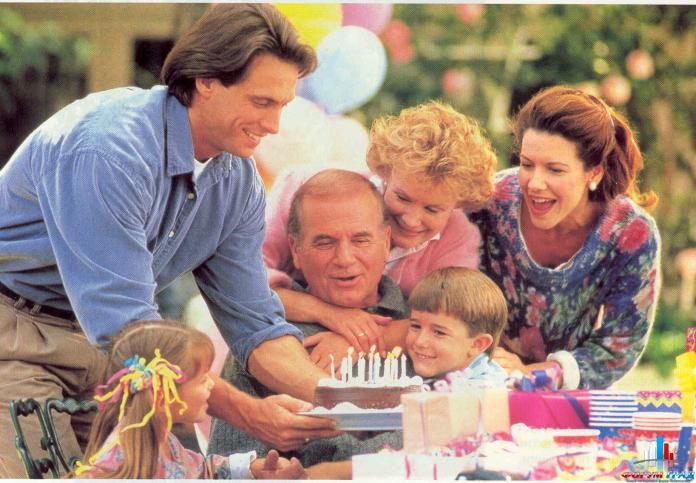 Diese Bilder helfen euch ein heutiges Thema der Stunde bestimmen. Jedes Bild zeigt die Gefühle der Kinder. Nehmt die Karte mit  einer Benennung die Gefühle.  Findet die Paare. Hängt an die Tafel. Nennt die Nummer der Bilder und die Benennung.WUT – злосцьBELEIDIGUNG – абідаALLEINSEIN – адзінотаGLÜCK - шчасцеFREUDE – радасцьUNVERSTÄNDNIS – неразуменне (Дадатак)Wie meint ihr, worum geht es heute in unserer Stunde?Antwortet auf die Fragen.Haben deine Eltern viel Zeit für dich?Vertrauen dir die Eltern?Bestrafen sie dich?552Кантроль дамашняга заданняКантроль дамашняга заданняПраверыць якасць выканання дамашняга заданняZu Hause  müsstet ihr eine schriftliche Übung machen.Gebt mir bitte Hefte, jeder kriegt dafür eine Note.23Асноўны этапРабота з тэкстамПерадтэкставыэтап2.Тэкставы этап3. Паслятэкставы этапАсноўны этапРабота з тэкстамПерадтэкставыэтап2.Тэкставы этап3. Паслятэкставы этапАктывізаваць  раней вывучаныя лексічныя адзінкіЗняць лексічныя цяжкасціЗразумець асноўную інфармацыю ў тэксцеПракантралявацьразуменне зместу тэксту Wollen wir zuerst Wortschatz üben. Diese Wörter helfen euch bei der Arbeit an heutigem Thema.  Arbeitet in Paare! Jeder Schüler nimmt die Karte in dieser Schachtel. Hier liegen die Antonyme. Findet die Paare.Gut – ÄrgerLiebe – HassGlück - UnglückDie erste Gruppe muss die Paare finden!(Дадатак 2)Die zweite Gruppe nennt drei Formen der Verben!(Дадатак 3) Die dritte Gruppe bildet die Substantive!(Дадатак 4)Фізкультхвілінка (Дадатак 5)Jetzt erholen wir uns ein bisschen. Steht auf  Kinder. In unserer Klasse liegen  die Blätter.Auf einigen Blättern stehen die Fragen, auf anderen sind die Antworten geschrieben.Welche Beziehungen können zwischen den Eltern und den Kindern sein? Welche Beziehungen können zwischen einem  Lehrer und einem Schüler sein?Welche Beziehungen können zwischen einer Mutter und einem Kind sein? Zwischen den Eltern und den Kindern kann  Liebe sein. Zwischen einem Lehrer und einem Schüler kann der Respekt sein. Zwischen einer Mutter und einem Kind können die Muttergefühle sein.Findet die Paare.Stellt  Frage und antwortet darauf.Heute arbeiten wir an einem Text.  Auf diese Blätter gibt es  unbekannte  Wörter:Lest diese Wörter aufmerksam. Diese Wörter helfen euch bei der Arbeit an diesem Text.(Дадатак 6)Lest den Text und sagt Worum geht es in diesem Text?In diesem Text geht es um…а) eine unglückliche  Familie.b) Claudia, die  schlechte Beziehungen mit Eltern  haben.с) einen Jung, die nur eine Mutter hat. d) Claudia, die gute Beziehungen mit Eltern  haben, besonders mit dem Vater. (Дадатак 7)Sie müssen den ganzen Satz sagen.Die nächste Aufgabe.Lest den Text  und wählt: (Дадатак 8) Meine Mutter glaubt, dass ich viel zu …  habe. (a. viel Freizeit, b) keine Freizeit )Claudia bekommt im Monat … Euro.70 b) 40 ).Meine Mutter ist nicht schlecht, aber sie …. (a) hört   b) sagt)  ja immer darauf, was die anderen sagen und tut dann auch immer, was die anderen ….(a) antworten  b) sagen).Claudia kann ein Mädchen, die hat (a) keinen Vater b) keinen Mutter) und wohnt nur mit (a) ihrer Mutter b) seinem Vater). Verbindet (Дадатак 9)Steht das im Text? Ja oder nein?Wenn es um Claudias Erziehung geht, sind ihre Eltern gewöhnlich derselben Meinung.Claudias Mutter gefällt nicht, dass ihre Tochter raucht.Claudias Vater weiß genau, wofür(на што)  seine Tochter ihr Taschengeld ausgibt.Claudia macht verschiedene Arbeiten im Haushalt. (Дадатак 10553335554.Заключны этапПадвесці вынікі ўрокаПадвесці вынікі ўрокаDie Hausaufgabe ist auf die Fragen antworten, und dieser Text nacherzählt. Nehmt die Texte nach Hause zu.Die Fragen:Über wen ärgert sich Claudia?Wer macht auf Claudias Mutter einen schlechten Einfluss?Warum ärgert sich Claudia über ihre Mutter?Warum wollte Claudia von zu Hause weggehen? (Дадатак 11)Die Noten sind …Die Reflexion.Ich gebe euch eine Kamille. (Дадатак 12)Antwortet auf diese Frage „ Wie fühlt ihr euch in der Familie?“, schreibt die Antwort hier und benutz diese Worter.Schreibt und malt  auf letztem Blütenblatt euren Eindruck von unserer Stunde.   Hängt an die Tafel.51.Vor allem ist ihr Vater nicht so streng,dass Claudia zu viel Taschengeld bekommt.2.Es gefällt ihr nicht,die ist mal auch von zu Hause weg.3.Zum Beispiel, vor kurzem haben die Nachbarn ihrer Mutter gesagt,dass Claudia raucht.4.Claudia kann ein Mädchen ,davor Angst.5.Aber Claudia hattewie  andere Väter.